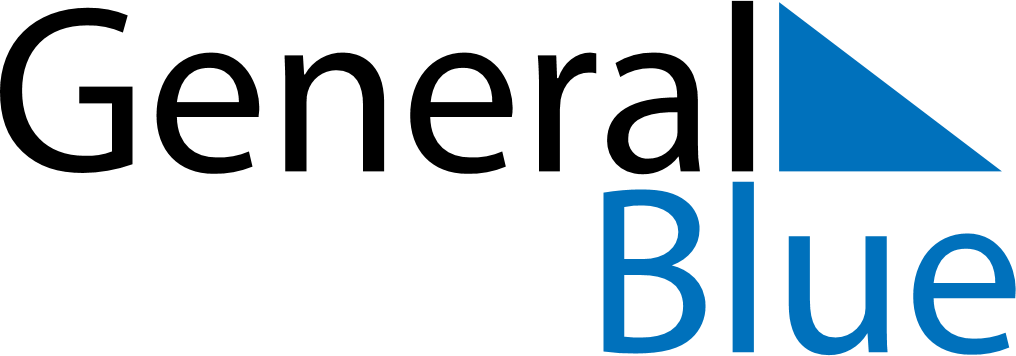 October 2021October 2021October 2021October 2021TanzaniaTanzaniaTanzaniaSundayMondayTuesdayWednesdayThursdayFridayFridaySaturday112345678891011121314151516Nyerere Day1718192021222223Maulid Day242526272829293031